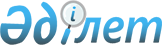 2009 жылғы 1 қаңтардағы жағдай бойынша Қазақстан Республикасының заңнамасына сәйкес таратылған қарыз алушыларға Қазақстан Республикасының Президенті Жарлығының және Қазақстан Республикасы Үкіметінің жекелеген актілерінің негізінде бұрын "Ауыл шаруашылығын қаржылық қолдау қоры" акционерлік қоғамының теңгеріміне берілген кредиттер бойынша Қазақстан Республикасы Үкіметінің талаптарын тоқтату туралыҚазақстан Республикасы Үкіметінің 2009 жылғы 28 қыркүйектегі N 1457 Қаулысы

      "2009 - 2011 жылдарға арналған республикалық бюджет туралы" Қазақстан Республикасының 2008 жылғы 4 желтоқсандағы Заңының 34-бабына сәйкес Қазақстан Республикасының Үкіметі ҚАУЛЫ ЕТЕДІ:



      1. Осы қаулының қосымшасына сәйкес 2009 жылғы 1 қаңтардағы жағдай бойынша Қазақстан Республикасының заңнамасына сәйкес таратылған қарыз алушыларға Қазақстан Республикасының Президенті Жарлығының және Қазақстан Республикасы Үкіметінің жекелеген актілерінің негізінде бұрын "Ауыл шаруашылығын қаржылық қолдау қоры" акционерлік қоғамының теңгеріміне берілген кредиттер бойынша Қазақстан Республикасы Үкіметінің жалпы сомасы 2491424599 (екі миллиард төрт жүз тоқсан бір миллион төрт жүз жиырма төрт мың бес жүз тоқсан тоғыз) теңге талаптары тоқтатылсын.



      2. Қазақстан Республикасы Ауыл шаруашылығы министрлігі осы қаулының қосымшасына сәйкес "Ауыл шаруашылығын қаржылық қолдау қоры" акционерлік қоғамының 2009 жылғы 1 қаңтардағы жағдай бойынша Қазақстан Республикасының заңнамасына сәйкес таратылған қарыз алушыларға Қазақстан Республикасының Президенті Жарлығының және Қазақстан Республикасы Үкіметінің жекелеген актілерінің негізінде жалпы сомасы 2491424599 (екі миллиард төрт жүз тоқсан бір миллион төрт жүз жиырма төрт мың бес жүз тоқсан тоғыз) теңге талаптарын тоқтатуды қамтамасыз етсін.



      3. Осы қаулы қол қойылған күнінен бастап қолданысқа енгізіледі.      Қазақстан Республикасының

      Премьер-Министрі                                  К. МәсімовҚазақстан Республикасы   

Үкіметінің         

2009 жылғы 28 қыркүйектегі 

N 1457 қаулысына    

қосымша          

"Ауыл шаруашылығын қаржылық қолдау қоры" акционерлік қоғамының

2009 жылғы 1 қаңтардағы жағдай бойынша Қазақстан

Республикасының заңнамасына сәйкес таратылған, Қазақстан

Республикасының Президенті Жарлығының және Қазақстан

Республикасы Үкіметінің жекелеген актілерінің негізінде бұрын

"Ауыл шаруашылығын қаржылық қолдау қоры" акционерлік қоғамының

теңгеріміне берілген кредиттер бойынша Қазақстан Республикасы

Үкіметінің талаптары тоқтатылатын қарыз алушы-заңды

тұлғаларының тізбесікестенің жалғасы

Ескертпе:

аббревиатуралардың толық жазылуы:

      ӨК - өндірістік кооператив

      ЖАҚ - жабық акционерлік қоғам

      КК - командиттік кәсіпорын

      МК - мемлекеттік кәсіпорын

      ЖҮАҚ - жабық үлгідегі акционерлік қоғам

      АТК - ауылдық тұтыну кооперативі

      АШӨК - ауыл шаруашылығы өндірістік кооперативі

      АШҰ - ауыл шаруашылығы ұйымы

      ӨҚК - өндірістік-құрылыс кооперативі

      ЗТБ - заңды тұлғалар бірлестігі

      ЖАК - жеке ауыл шаруашылығы кәсіпорны

      АШСС - ауыл шаруашылығы кәсіпорындарының кооперативі

      КМК - коммуналдық мемлекеттік кәсіпорын

      ШЖҚ - шаруашылық жүргізу құқығындағы

      КМК — коммуналдық мемлекеттік кәсіпорын

      ЖШС - жауапкершілігі шектеулі серікестік

      ТШС - толық шаруашылық серіктестігі

      АӨБ - ауыл шаруашылығы өндірістік бірлестігі

      АК - ауыл кооперативі

      АҮАҚ - ашық үлгідегі акционерлік қоғам

      АҚ - акционерлік қоғам
					© 2012. Қазақстан Республикасы Әділет министрлігінің «Қазақстан Республикасының Заңнама және құқықтық ақпарат институты» ШЖҚ РМК
				ОблысҚарыз алушының атауыБерешек қалдығыОның ішінде:Оның ішінде:Оның ішінде:ОблысҚарыз алушының атауыБерешек қалдығымыналарға сәйкес:мыналарға сәйкес:мыналарға сәйкес:ОблысҚарыз алушының атауыБерешек қалдығыҚазақстан Республикасы Үкіметінің 28.05.1996 жылғы N 651 қаулысынаҚазақстан Республикасы Үкіметінің 14.12.1995 жылғы N 1719 қаулысынаҚазақстан Республикасы Президентінің 24.02.1994 жылғы N 1578 Жарлығына123456Ақмола"Колоколовка" ЖШС25 50025 500--Ақмола"Победа" АҮАҚ461 500--461 500Ақмола"Агротехснаб" ЖШС500 000-500 000-Ақмола"Рентабельный" ӨК6 434 5005 190 300235 0001 009 200Ақмола"Сельхозмаш" Ауыл шаруашылығы машиналарын жасау" АҚ150 617 970Ақмола"Красногвардейский" ӨК3 019 6002 202 000200 000617 600Ақмола"Бозтал" ЖШС4 536 8603 760 750263 510512 600Ақмола"Магнолия" ЖШС22 961 40122 961 401Ақмола"Есенжолов и К" КК4 010 7003 032 700135 000843 000Ақмола"Армавирский" АШӨК9 557 1508 348 650422 500786 000Ақмола"Степногоский" АШӨК7 576 5506 560 750775 000240 800Ақмола"Степной" АШӨК2 272 8501 683 050200 000389 800Ақмола"Өтеуов и Компания" КК4 226 4003 838 400350 00038 000Ақмола"Красносельский" ӨК5 581 5505 149 550300 000132 000Ақмола"Достық" ҮАҚ3 087 1002 840 100150 00097 000Ақмола"Танкенов и Компания" КК3 716 2003 136 900145 000434 300Ақмола"Приозерное" АҮАҚ3 559 2502 642 650675 000241 600Ақмола"Қазақстан" ӨК3 974 5002 804 900706 000463 600Ақмола"Киевский" ӨК3 777 7002 943 200235 000599 500Ақмола"Аталық" ЖШС7 439 6004 871 500199 1002 369 000Ақмола"Кенащы" ӨК5 367 2003 421 000108 2001 838 000Ақмола"Урумкайский" ӨК7 472 7005 351 700175 0001 946 000Ақмола"Калмаккольский" ӨК4 827 2003 653 300225 000948 900Ақмола"Софиевское" ӨК2 663 5002 066 300195 500401 700Ақмола"Родник" ӨК3 221 7502 011 950623 500586 300Ақмола"Целинной МИС" Тәжірибе шаруашылығы Бұланды ауданы"256 000256 000Ақмола"Сарыобинское" ААК933 250933 250Ақмола"Заветы Ильича" АҚ6 303 9505 397 250245 000661 700Ақмола"Широковский" ӨК271 100271 100Ақмола"Акмолинский" АШӨК1 823 8501 457 050366 800Ақмола"Подгооное" АҮАК2 927 7002 104 900235 000587 800Ақмола"Авангард" ЖҮАҚ3 675 5502 901 050265 500509 000Ақмола"Баймьгоза" ӨК2 234 000--2 234 000Ақмола"Ремстрой" ЖШС5 798 890Ақмола"Одесский" АШӨК353 100353 100Ақмола"Қайнар" АШӨК541 800541 800Ақмола"Акимовский" ӨК1 288 300--1 288 300Ақмола"Константиновский" ӨК726 500--726 500Ақмола"Сельхозтехсервис" АҚ370 850-370 850-Ақмола"Буревестник" ӨК1 150 000-500 000650 000Ақмола"Ақмырза" АҚ424 800--424 800Ақмола"Двуречный" ААҚ264 200--264 200Ақмола"Биржан" ЖШС2 675 000--2 675 000Ақмола"Жамбыл" ЖШС2 580 900-297 9002 283 000Ақмола"Макинка" ӨК3 069 900-66 9003 003 000Ақмола"Мамай" ӨК1 476 600-28 6001 448 000Ақмола"Ақсу" ЖШС1 031 600-45 600986 000Ақмола"Ақбұлақ" ЖШС5 387 5004 096 800120 0001 170 700Ақмола"Далабай" ЖШС576 900-50 000526 900Ақмола"Донской" ӨК115 400--115 400Ақмола"Маяк" ӨК249 100--249 100Ақмола"Отрадный" ӨК526 900--526 900Ақмола"Пятигорский" ӨК519 200--519 200Ақмола"Тасөткел" ӨК526 400--526 400Ақмола"Нахимова" ЖШС629 900--629 900Ақмола"Баранколь" ЖШС380 600--380 600Ақмола"Шалғай" ӨК655 300--655 300Ақмола"Шойындыколь" АШКК5 746 3505 060 35075 000611 000Ақмола"Конезавод Еликты" АҚ4 571 2003 265 900234 5001 070 800Ақмола"Кусепский" ӨК2 184 700--2 184 700Ақмола"Мукушев и К" КК4 335 7503 711 150148 000476 600Ақмола"1 мая" ЖШС530 100--530 100Ақмола"Племзавод Балкашино" АҚ50 300--50 300Ақмола"Белгородский" ӨК364 600--364 600Ақмола"Колос" ӨК314 100--314 100Ақмола"Акмолинский тепличный комбинат" МӨК4 084 4502 950 450137 000997 000Ақмола"Юрьевский" ӨК1 495 000--1 495 000Ақмола"Златополье" АҚ1 645 000--1 645 000Ақмола"Наурызбай батыр" ӨК1 824 000--1 824 000Ақмола"Новорыбинский" ӨК626 400--626 400Ақмола"Ивановское" АҚ608 200--608 200Ақмола"Урюпинский" ӨК631 100--631 100Ақмола"Гусарка" АҚ814 500--814 500Ақмола"Қарабұлақ" ӨК270 000--270 000Ақмола"Минский" АШӨК358 000--358 000Ақмола"Бөгенбай" ӨК210 000--210 000Ақмола"Черняховский" ӨК162 000--162 000Ақмола"Бирлик" АШӨК664 800--664 800Ақмола"Образцовый" ӨК412 100--412 100Ақмола"Жарсуат" АШӨК295 100--295 100Ақмола"Каменский" ӨК250 200--250 200Ақмола"Ярославское" ӨК344 000--344 000Ақмола"Енбек" ААҚ5 135 1504 267 150650 000218 000Ақмола"Самарский" ӨК434 000--434 000Ақмола"Сепе" ЖШС255 700--255 700Ақмола"Борисовское" ЖШС2 430 7501 781 750200 000449 000Ақмола"Новая жизнь" ӨК404 000--404 000Ақмола"Красная Заря" АШӨК876 000--876 000Ақмола"Вишневский" АШӨК866 000--866 000Ақмола"Берсуатский" АШӨК763 600--763 600Ақмола"Ново-Александровский" АШӨК10 328 150-9 570 150758 000Ақмола"Вячеславский" АШӨК505 000--505 000Ақмола"Игнатенко и Компания" КК2 724 7501 939 350232 000553 400Ақмола"Анарский" АШӨК795 100--795 100Ақмола"Капитоновский" АШӨК469 700--469 700Ақмола"Журавлевский" ӨК383 900--383 900Ақмола"Ергольский" АШӨК416 300--416 300Ақмола"Новобратский" АШӨК357 300--357 300Ақмола"Партизанское" ЖШС362 600--362 600Ақмола"Айнакөл" ӨК338 300--338 300Ақмола"Жалман кулак" АШӨК5 550 3505 180 350370 000-Ақмола"Полтавский" АШӨК5 660 2005 007 700237 500415 000Ақмола"Абайский" ӨК680 000--680 000Ақмола"Ерейментау" ЖШС3 932 9403 059 940-873 000Ақмола"Новомарковское" АҚ808 900--808 900Ақмола"Куншалган" ЖШС468 700--468 700Ақмола"Изобильный" ЖШС5 134 1504 530 150340 000264 000Ақмола"Селеты" АҚ5 696 3004 207 7001 205 000283 600Ақмола"Шиели" ӨК3 032 2501 488 550170 0001 373 700Ақмола"Казакстан" ӨК792 000--792 000Ақмола"Новодолинский" АШӨК886 700--886 700Ақмола"С. Аханов и Компания" КК229 000--229 000Ақмола"Балгабаев и К" КК3 758 6503 100 650247 000411 000Ақмола"Садырбай" ЖШС377 300311 10025 00041 200Ақмола"Достық" ӨК335 500--335 500Ақмола"Жантеке" ЖШС4 095 6003 443 200288 000364 400Ақмола"Тынгылыкты" ЖШС498 000419 60034 00044 400Ақмола"Қорғалы" ЖШС644 150543 65043 00057 500Ақмола"Ұялы" ЖШС918 150771 45065 00081 700Ақмола"Бекенов и Компания" КК569 350349 95052 000167 400Ақмола"Кусаинов и Компания" КК514 100-200 500313 600Ақмола"Екпінді" ЖШС169 200-124 50044 700Ақмола"Мейрамов и Компания" КК2 349 9501 811 150264 000274 800Ақмола"Токанов и Компания" КК702 800430 400140 000132 400Ақмола"Спасское" ЖШС301 300--301 300Ақмола"Баракколь" ЖШС300 400--300 400Ақмола"Веселовский" ӨК477 600--477 600Ақмола"Гвардеец" ӨК309 200--309 200Ақмола"Максимовское" АҮАҚ460 400--460 400Ақмола"Сандыктау" ӨК1 523 600-1 000 000523 600Ақмола"Нұра" ӨК1 105 200-1 000 000105 200Ақмола"Андреевский" АШӨК191 000--191 000Ақмола"18 лет Казахстана" ЖШС738 500--738 500Ақмола"Подлесный" АШӨК1 088 700--1 088 700Ақмола"Красный Запорожец" ӨК220 400--220 400Ақмола"Алма-Атинский" ӨК214 900--214 900Ақмола"Бузулукский" ЖШС332 000--332 000Ақмола"Жаныспай" ЖШС434 000--434 000Ақмола"Калачевский" ӨК336 000--336 000Ақмола"Каракольский" ӨК507 100--507 100Ақмола"Красивинский" ӨК201 800--201 800Ақмола"Курское" ЖШС160 600--160 600Ақмола"Любимовский" ӨК118 000--118 000Ақмола"Маяковский" ӨК483 200--483 200Ақмола"Мирный" (Есіл ауданы) ӨК410 000--410 000Ақмола"Энтузиаст" ЖШС288 200--288 200Ақмола"Ярославский" ӨК502 700--502 700Ақмола"Кировский" ӨК569 600--569 600Ақмола"Дружба" ЖШС479 000--479 000Ақмола"Кенерал" ЖШС417 800--417 800Ақмола"им. Ленина" ӨК602 000--602 000Ақмола"Алғабас" ЖШС563 100--563 100Ақмола"Терсакан" ЖШС649 000--649 000Ақмола"Ишим" АҚ383 000--383 000Ақмола"Гастелло" ӨК526 900--526 900Ақмола"Державинский" ЖШС526 900--526 900Ақмола"Западный" ӨК141 500--141 500Ақмола"Тассуат" ӨК493 900--493 900Ақмола"Жанадала" ЖШС516 000--516 000Ақмола"Ростовский" ЖШС755 700--755 700Ақмола"им. Гагарина" ЖШС739 500--739 500Ақмола"Краснофлотский" ӨК3 006 200-96 2002 910 000Ақмола"Невский" ЖШС2 240 000--2 240 000Ақмола"Атансор" ӨК626 000--626 000Ақмола"Азнабай" ЖШС4 137 4002 886 000339 400912 000Ақмола"Карабулақ" (Зеренді ауданы) ӨК1 073 300-21 0001 052 300Ақмола"Агрофирма Алуа" ЖШС137 800--137 800Ақмола"Бирлестик-11" ЖШС333 600--333 600Ақмола"Конысбай" ЖШС1 709 200--1 709 200Ақмола"Молодежный" ЖШС2 120 600--2 120 600Ақмола"Ортақ" ЖШС1 729 800--1 729 800Ақмола"Подлесное" ЖШС567 300--567 300Ақмола"Симферопольское" ЖШС2 536 000--2 536 000Ақмола"Троицкое" АҚ1 139 000--1 139 000Ақмола"Аккөл" АҚ1 286 800--1 286 800Ақмола"Агрофирма Қошкарбай" ӨК441 000--441 000Ақмола"40 Лет Казахстана" АҚ983 000--983 000Ақмола"Ленин жолы" ӨК557 600--557 600Ақмола"Приречное" (Зеренді ауданы) ЖШС960 000--960 000Ақмола"Агрофирма Кеноткел" ӨК258 000--258 000Ақмола"Жылымды" ӨК2 615 0002 071 00030 000514 000Ақмола"АҚАН" ӨК71 000--71 000Ақмола"Зерендииское" АҚ807 000--807 000Ақмола"Щучинская птицефабрика" АҚ2 596 9002 518 900-78 000Ақмола"Щучинский" ӨК755 000--755 000Ақмола"Абылай Хан" ӨК3 377 200-1 426 2001 951 000Ақмола"Вороновский" ӨК ШҚ2 664 000--2 664 000Ақмола"Зеленоборский" ӨК ШҚ1 175 000--1 175 000Ақмола"Золотой Колос" ӨК1 112 000--1 112 000Ақмола"Климовка" ӨК1 463 000--1 463 000Ақмола"Кенесары" ЖШС2 515 500--2 515 500Ақмола"Мадениет" (Щучье ауданы) ӨК1 569 500-103 5001 466 000Ақмола"Первомайский" ӨК2 123 000--2 123 000Ақмола"Острогорский" ӨК674 800--674 800Ақмола"Заря" ӨК633 700--633 700Алматы"Ақшағыл" ЖШС343 100--343 100Алматы"Егинсу" ӨК115 900--115 900Алматы"Ақсу-Капал" ӨК2 034 0001 437 300354 200242 500Алматы"Дінгек" ӨК1 576 1001 159 100417 000-Алматы"Қураксу" БӨК421 400337 00084 400Алматы"Буйен" ӨК1 349 800998 800351 000Алматы"Акоткел" ӨК922 200500 400101 500320 300Алматы"Актубек" ӨК447 100296 100-151 000Алматы"Архарлы" АШӨК3 689 200567 200-122 000Алматы"Жанама" ӨК40 000--40 000Алматы"Қазына" ЖШС161 000--161 000Алматы"Акши" ӨК148 300--148 300Алматы"Сарат" БӨК420 000--420 000Алматы"Бескөл" БӨК84 000--84 000Алматы"Карабұлақ" ЖШС939 050364 800310 250264 000Алматы"Фирма-2" ЖШС357 372290 372-67 000Алматы"Тентек" АШӨК986 600951 900-34 700Алматы"Есалы" БӨК353 000287 000-66 000Алматы"Ақбастау" ӨК299 500--299 500Алматы"Саттарова" ӨК661 057--67 400Алматы"Гайрат" АШӨК30 000-30 000-Алматы"Бартоғай" АШӨК1 129 798104 500110 200568 100Алматы"Корам" АШӨК6 318 880896 30050 000Алматы"Гигант" ӨК1 483 400532 90049 400901 100Алматы"Малыбай" АШӨК1 529 07951 7004 600-Алматы"Таусугур" ЖАШӨК999 500522 90024 800451 800Алматы"Қайназар" АШӨК2 133 7001 447 10036 200650 400Алматы"Асыл" ӨК1 578 700610 40078 300890 000Алматы"Сюгаты" ӨК1 082 156571 400-460 700Алматы"Балтабай" ӨК854 900451 900-403 000Алматы"Шымыр" БӨК429 000--429 000Алматы"Амангелді" ӨК1 202 300--1 202 300Алматы"Рославль" АШӨК5 513 6001 423 3003 338 700751 600Алматы"Сарыбай" ӨК5 445 2003 425 500518 3001 501 400Алматы"Дегерес" ӨК6 468 2005 059 500409 900998 800Алматы"Жаңа өмір" АШӨК3 193 7002 385 700-808 000Алматы"Рассвет" ӨК15 310 5651 498 5001 004 8001 253 500Алматы"Карис" ӨК1 569 100909 100660 000-Алматы"Ақжол-А" ЖШС242 000--242 000Алматы"Ақмамық" АҚ543 600--543 600Алматы"Правда" АШӨК2 526 6001 552 600-974 000Алматы"Кальпе" ЖШС780 000610 000-170 000Алматы"Шевченко" БӨК1 398 3001 170 800-227 500Алматы"Шокан" ӨК186 000--186 000Алматы"Басшы" БӨК171 000--171 000Алматы"Батыр" ЖШС449 100245 100-204 000Алматы"Матай" ЖШС158 40082 400-76 000Алматы"Коктобе" ӨК1 069 800944 500-125 300Алматы"Онжас" ӨК669 300571 600-97 700Алматы"Казакстан" ӨК227 400127 800-99 600Алматы"Ынтымақ" БӨК219 000--219 000Алматы"Ақниет" БӨК24 400--24 400Алматы"Талдыкорган" БӨК168 200--168 200Алматы"Алғабас" БӨК294 000--294 000Алматы"Қайнар" ӨК323 600146 400-177 200Алматы"Муканши" БӨК204 400179 200-25 200Алматы"Болекши" БӨК221 90087 100-134 800Алматы"Маулимбай" ЖШС81 10017 600-63 500Алматы"Ақбұлақ" ӨК553 000408 000-145 000Алматы"Ават" ӨК211 000179 000-32 000Алматы"Алматау" ӨК118 10038 100-80 000Алматы"Сарыбел" ӨК2 188 4001 932 400-256 000Алматы"Айдарлы" ӨК895 100595 100-300 000Алматы"Жаркент" ӨК1 240 000--240 000Алматы"Надек" ӨК80 000--80 000Алматы"40 лет Октября" ӨК125 000--125 000Алматы"Буракожыр" ӨК166 000166 000--Алматы"Елтай" ӨК552 000452 000-100 000Алматы"Ақарал" ӨК298 000298 000--Алматы"Аламан" ӨК192 000192 000--Алматы"Әділет" ӨК764 900--764 900Алматы"Еңбек" ПТ63 40063 400-Алматы"Аккума" ӨК103 900--103 900Алматы"Сарқанд-Бирлик" ӨК20 000--20 000Алматы"Көкжиде" БӨК292 900--292 900Алматы"Екиаша" ӨК138 000--138 000Алматы"Алмабак" ӨК1 512 9001 098 700171 500242 700Алматы"Байторы" ӨК1 179 950937 60069 250173 100Алматы"Алдияр" ЖШС1 861 800775 600803 600282 600Алматы"Карғалы" ӨК3 482 4001 208 600168 000105 800Алматы"Аманбөктер" ЖШС736 300526 90057 400152 000Алматы"Ақ Бұлақ" ӨК453 500168 700199 40085 400Алматы"Эмгек" ӨК8 594 769---Алматы"Жаңалық" АҚ1 126 300736 300-390 000Алматы"Достық" ӨК672 600436 60010 000226 000Алматы"Дехан" ӨК892 800--892 800Алматы"Дияр" ӨК3 122 700307 6002 505 200309 900Алматы"Гулистан" ӨК16 999 557609 70062 000129 050Алматы"Ильтыз" ӨК1 537 400472 200517 300547 900Алматы"Мурагер" ӨК107 05045 78029 99531 275Алматы"Шеңгелді" ӨК885 300--885 300Ақтөбе"Волна" ЖШС5 444 421---Ақтөбе"Актюбинсксельмаш" АҚ75 124 204---Ақтөбе"Қарасу" ӨК15 3469 3502 2003 796Ақтөбе"Орқаш" ӨК1 110 809618 650291 959200 200Ақтөбе"30 лет Казахстана" ӨК308 450308 450--Ақтөбе"Айтекеби" ӨК2 191 6631 718 100212 363261 200Ақтөбе"Ақай" ӨК908 700895 900-12 800Ақтөбе"Ақбұлак" ӨК152 10089 900-62 200Ақтөбе"Аккемир" ӨК866 000512 000-354 000Ақтөбе"Ақниет" ӨК62 82738 2009 10015 527Ақтөбе"Акраб" ӨК797 950472 95055 700269 300Ақтөбе"Ақсай" ӨК1 006 978703 128102 150201 700Ақтөбе"Ақсай" ӨК152 765100 50015 86536 400Ақтөбе"Ақтасты" АШӨК1 760 9501 451 250-309 700Ақтөбе"Ақши" ӨК2 921 1002 500 000-421 100Ақтөбе"Алимбет" АҚ872 590342 590-530 000Ақтөбе"Арай" ӨК47 35032 8508 5006 000Ақтөбе"Арай" (Рысқұлов) ӨК415 005304 0408 165102 800Ақтөбе"Аяш" ӨК53 33732 4507 70713 180Ақтөбе"Бабатай" ЖШС872 050616 95367 897187 200Ақтөбе"Байнассай" ӨК1 242 100842 800-399 300Ақтөбе"Байтақ" ӨК1 150 364632 400363 464154 500Ақтөбе"Байтурасаискии" ӨК476 000307 000-169 000Ақтөбе"Баскудук" ӨК2 302 0561 759 600206 356336 100Ақтөбе"Басшили" ӨК825 933636 00037 933152 000Ақтөбе"Бегала" ӨК478 950331 150-147 800Ақтөбе"Береке-3" ӨК47 98335 100-12 883Ақтөбе"Бирлик-3" ӨК470 400308 00075 90086 500Ақтөбе"Бөгетсай" ӨК1 724 400978 500440 900305 000Ақтөбе"Болашақ" ӨК500 463179 000169 163152 300Ақтөбе"Берте" ӨК812 950659 150153 800Ақтөбе"Бұлақ" ӨК1 143 124405 126263 398474 600Ақтөбе"Григорьевка" ЖШС1 408 031923 500144 531340 000Ақтөбе"Дияр" ӨК296 850189 50054 35053 000Ақтөбе"Доброволец" ӨК558 900300 700-258 200Ақтөбе"Достық-2" ӨК578 000458 000-120 000Ақтөбе"Достық" ӨК2 675 7002 232 20028 700414 800Ақтөбе"Ел-Қандыағаш" ӨК248 380191 00011 38046 000Ақтөбе"Енбек-2" ӨК140 86153 150-87 711Ақтөбе"Жабасак" ӨК2 761 4972 339 60044 597377 300Ақтөбе"Жалын" ӨК36 00022 9506 5506 500Ақтөбе"Жанатан" ӨК223 700121 00067 10035 600Ақтөбе"Жарсай" ӨК308 900203 30032 10073 500Ақтөбе"Жарык-2" ӨК922 300581 80061 900278 600Ақтөбе"Жарык" ӨК1 150 374895 00044 374211 000Ақтөбе"Жарык-3" ӨК152 15089 750-62 400Ақтөбе"Жекенди" ӨК961 600630 50077 700253 400Ақтөбе"Жем" ӨК306 300156 05098 15052 100Ақтөбе"Жетікөл" ӨК126 67085 7009 50031 470Ақтөбе"Жидели" ӨК148 65090 50034 85023 300Ақтөбе"Жосалы" ӨК466 100101 000165 100200 000Ақтөбе"Жулдыз" ӨК45 20027 45010 5507 200Ақтөбе"Журын" ААҚ1 238 441613 100233 441391 900Ақтөбе"Земледелец" ӨК885 200675 40029 200180 600Ақтөбе"им. Исатая" ӨК891 535725 70076 23589 600Ақтөбе"Казакай" ӨК58 25058 250--Ақтөбе"Канагат" ЖШС58 10039 2804 40014 420Ақтөбе"Қарабұлақ" ӨК1 056 400634 00051 700370 700Ақтөбе"Караганды" ӨК148 06997 50015 36935 200Ақтөбе"Қарағаш" ӨК502 950403 250-99 700Ақтөбе"Каракамыс" ЖШС1 236 147979 00080 747176 400Ақтөбе"Каракез" ӨК108 50066 10025 40017 000Ақтөбе"Караой" ӨК58 67039 7004 40014 570Ақтөбе"Карасай" ӨК610 162345 062-265 100Ақтөбе"Каратау сай" ӨК396 500383 500-13 000Ақтөбе"Караша тау" ӨК1 812 4001 532 400-280 000Ақтөбе"Кенкияк" ӨК566 060445 760-120 300Ақтөбе"Коктюбе" ӨК639 700377 00099 100163 600Ақтөбе"Коминтерн" ӨК573 000409 500-163 500Ақтөбе"Комсомольский" ӨК4 219 6003 619 100-600 500Ақтөбе"Корганоба" ӨК153 991104 15011 60038 241Ақтөбе"Красный Колос" ӨК1 077 911617 55095 861364 500Ақтөбе"Кубасай" ӨК107 62472 8008 10026 724Ақтөбе"Кумшокат" ӨК300 500300 500--Ақтөбе"Луч-2" ӨК442 294340 00020 29482 000Ақтөбе"Междуреченский" АШӨК1 714 197704 550304 647705 000Ақтөбе"Мунал" ӨК167 000101 70039 10026 200Ақтөбе"Ногайты" ӨК115 20070 20027 00018 000Ақтөбе"Нура" ӨК1 478 2451 053 700126 845297 700Ақтөбе"Отек" ӨК925 100675 000-250 100Ақтөбе"Победа" ӨК652 957502 00029 957121 000Ақтөбе"Покровский" ӨК530 57790 900274 277165 400Ақтөбе"Полтавский" ӨК306 000245 900-60 100Ақтөбе"Бпковский" ӨК6 399 6505 834 950-564 700Ақтөбе"Реи" ӨК237 600142 60011 60083 400Ақтөбе"Северный" ӨК1 779 0211 270 25096 771412 000Ақтөбе"Серик" ӨК69 60032 30023 70013 600Ақтөбе"Сулеймен" ӨК297 106180 70042 982173 424Ақтөбе"Суттикол" ӨК187 800--187 800Ақтөбе"Талап" ӨК164 200153 100-11 100Ақтөбе"Талдысай" ӨК673 774179 950196 835296 989Ақтөбе"Тасоткель" ӨК1 644 901832 400392 501420 000Ақтөбе"Тауекел" (Ойыл ауданы) ӨК33 87120 6004 8978 374Ақтөбе"Тауекел" (Байғанин ауданы) ӨК36 95023 6006 7506 600Ақтөбе"Тепсен-Карабулак" ӨК550 288424 00025 288101 000Ақтөбе"Толыбай" ӨК1 419 1001 112 600-306 500Ақтөбе"Тұрлан" ӨК145 100124 9004 40015 800Ақтөбе"Хлебодаровка" ӨК1 260 600977 600-283 000Ақтөбе"Щербаковский" ӨК2 653 6002 229 600-424 000Ақтөбе"Ынтымақ" ӨК19 85013 0003 5503 300Ақтөбе"Ярославский" АҚ3 772 2723 216 35096 822459 100Ақтөбе"Авангард" ӨК26 927-26 927-Ақтөбе"Айшуак" ӨК79 500-79 500-Ақтөбе"Акжар" ӨК409 100-409 100-Ақтөбе"Аккол" ӨК203 782-203 782-Ақтөбе"Аккудук" ӨК23 200-23 200-Ақтөбе"Актогай" ӨК654 872-654 872-Ақтөбе"Алтай" ӨК770 900-770 900-Ақтөбе"Аралтобе" ӨК74 914-74 914-Ақтөбе"Аралтогай" АҚ375 800-375 800-Ақтөбе"Ашысай" ӨК249 434-249 434-Ақтөбе"Байғанин" АҚ175 000-175 000-Ақтөбе"Берсиев" ӨК15 900-15 900-Ақтөбе"Бестау" ӨК319 600-319 600-Ақтөбе"Болат" ӨК21 432-21 432-Ақтөбе"Велиховка" ӨК35 500-35 500-Ақтөбе"Джурун" ӨК5 600-5 600-Ақтөбе"Жаңа жол-1" ӨК194 042-194 042-Ақтөбе"Жанару" ӨК109 357-109 357-Ақтөбе"Жулдуз" ӨК6 448-6 448-Ақтөбе"Казакстан" ААҚ31 632-31 632-Ақтөбе"Карабутак" ӨК132 200-132 200-Ақтөбе"Кызылжар-2" ӨК99 100-99 100-Ақтөбе"Кокжар" ӨК21 8501 25020 600-Ақтөбе"Конезавод Мугоджары" ААҚ236 445-236 445-Ақтөбе"Кудуксай" АҚ128 400-128 400-Ақтөбе"Оймаут" ӨК934 526-934 526-Ақтөбе"Рудный" ӨК160 452-160 452-Ақтөбе"Талдык" АҚ525 437-525 437-Ақтөбе"Тассай" ӨК97 147-97 147-Ақтөбе"Тауп" ӨК52 400-52 400-Ақтөбе"Темир" ӨК146 914-146 914-Ақтөбе"Шевченко" ӨК65 672-65 672-Ақтөбе"Шетыргиз" ӨК294 049-294 049-Ақтөбе"Эмба" ӨК276 571-276 571-Атырау"Агробереке" ЖШС107 500--107 500Атырау"Кызылжар" ӨК33 000--33 000Атырау"Новобогат" ӨК644 300--644 300Атырау"Баксай" ӨК379 000--379 000Атырау"Жанбай" ӨК356 000--356 000Атырау"Акколь" ӨК522 000--522 000Атырау"Караколь" ӨК292 000--292 000Атырау"Сагыз" ӨК470 000--470 000Атырау"Қурмангазы" АҚ191 600--191 600Атырау"Нуржау" ӨК841 800593 800-248 000Атырау"Акжонас" ӨК193 000--193 000Атырау"Теніз" ААҚ547 650445 050-102 600Атырау"Жасарал" ӨК6 000--6 000Атырау"Наурыз" ӨК57 600--57 600Атырау"Каңбакты" ӨК489 000--489 000Атырау"Агротехника" ААҚ4 079 116---Шығыс Қазақстан"Первороссийское" КӨ153 10937 889-115 220Шығыс Қазақстан"Нугыман болыс" ӨК151 65088 050-63 600Шығыс Қазақстан"Рысбек и К" КК526 300-100 000426 300Шығыс Қазақстан"Көктерек" ЖШС129 76096 760-33 000Шығыс Қазақстан"Аркарлы" ӨК197 898147 598-50 300Шығыс Қазақстан"Бек" ЖШС25 400--25 400Шығыс Қазақстан"Жорга" ЖШС310 000--310 000Шығыс Қазақстан"Алғабас" ЖШС492 250492 250-Шығыс Қазақстан"Бодене" ЖШС105 000--105 000Шығыс Қазақстан"Балапан" АҚ866 000560 00050 000256 000Шығыс Қазақстан"Башкуль" ЖШС78 000--78 000Шығыс Қазақстан"Успех" ЖШС465 050316 050-149 000Шығыс Қазақстан"Канонерское" АҚ305 000--305 000Шығыс Қазақстан"Бозтал" ЖШС331 855233 48019 41578 960Шығыс Қазақстан"Ондирис" ЖШС881 450292 800411 650177 000Шығыс Қазақстан"Коянбай" ЖШС106 000--106 000Шығыс Қазақстан"Береке" ЖШС226 000--226 000Шығыс Қазақстан"Иртыш" КП421 600393 200-28 400Шығыс Қазақстан"им. Ленина" к-з751 500394 400-357 100Шығыс Қазақстан"Переменовское" ЖШС520 950389 250100 00031 700Шығыс Қазақстан"Канлы" ЖШС312 550160 050125 00027 500Шығыс Қазақстан"Михайловское" ЖШС132 500124 200-8 300Шығыс Қазақстан"Аргын" ЖШС51 800--51 800Шығыс Қазақстан"Ивановский" ЖШС86 600--86 600Шығыс Қазақстан"Подборный" ЖШС29 300--29 300Шығыс Қазақстан"Радуга" ЖШС34 900--34 900Шығыс Қазақстан"Зубаир" ЖШС112 95045 95050 00017 000Шығыс Қазақстан"Бирлесу" ЖШС641 800276 900175 000189 900Шығыс Қазақстан"Форпост" ЖШС615 000470 500-144 500Шығыс Қазақстан"Ленинское" ААҚ311 700--311 700Шығыс Қазақстан"Чиликтинское" СХП490 800--490 800Шығыс Қазақстан"Биржан" ӨК400 080--400 080Шығыс Қазақстан"Сайхан" ӨК147 25093 050-54 200Шығыс Қазақстан"Егинбулак" ЖШС237 550126 55034 00077 000Шығыс Қазақстан"Кызылагаш" ЖШС266 900164 50020 00082 400Шығыс Қазақстан"Каратоган" ЖШС254 780155 38020 00079 400Шығыс Қазақстан"Енбекши" ЖШС89 47052 37010 00027 100Шығыс Қазақстан"Акжол" ЖШС196 35090 95020 00085 400Шығыс Қазақстан"Нурлы жол" ӨК249 750128 750-121 000Шығыс Қазақстан"Жаңама" ЖШС163 000--163 000Шығыс Қазақстан"Бирлик" ЖМАФ114 000--114 000Шығыс Қазақстан"Укили" ЖАК28 200--28 200Шығыс Қазақстан"Арман" ЖАК221 650129 450-92 200Шығыс Қазақстан"Шубаршы" ЖШС1 242 550612 55060 000570 000Шығыс Қазақстан"Жулдыз" ЖШС86 000--86 000Шығыс Қазақстан"Аббат" ЖШС806 000695 00065 00046 000Шығыс Қазақстан"Чистый Яр" ӨК12 600--12 600Шығыс Қазақстан"Мариногорское" АШӨБ4 100--4 100Шығыс Қазақстан"Лениногорский" ӨК445 00095 000-350 000Шығыс Қазақстан"ТКН и К" ЖШС577 761232 711176 850168 200Шығыс Қазақстан"Улан" ӨК312 300--312 300Шығыс Қазақстан"Алтайэнерго" ӨК361 123223 46791 75645 900Шығыс Қазақстан"Каменское" СХП462 000--462 000Шығыс Қазақстан"Изгутты" ӨК117 200--117 200Шығыс ҚазақстанӨК "Береке"80 95047 150-33 800Шығыс Қазақстан"Тауке" ӨК74 600--74 600Шығыс Қазақстан"Казакстан" АШК436 000--436 000Шығыс Қазақстан"Қарасу" АШК1 929 5401 192 490329 050408 000Шығыс Қазақстан"Үшбұлақ" ӨК452 950292 850-160 100Шығыс Қазақстан"1 мая" ЖШС1 002 500651 60080 000270 900Шығыс Қазақстан"Акшокы" ЖШС244 400--244 400Шығыс Қазақстан"Бестерек" ЖШС422 300--422 300Шығыс Қазақстан"Жарбулак" ЖШС221 400--221 400Шығыс Қазақстан"Кайынды" ЖШС43 900--43 900Шығыс Қазақстан"Карабулак" ЖШС247 000--247 000Шығыс Қазақстан"Қаратума" ЖШС242 800--242 800Шығыс Қазақстан"Коктал" ЖШС130 600--130 600Шығыс Қазақстан"Коктерек" ЖШС114 400--114 400Шығыс Қазақстан"Коктума" ЖШС291 800--291 800Шығыс Қазақстан"Малак" ЖШС86 800--86 800Шығыс Қазақстан"Некрасовка" ЖШС40 900--40 900Шығыс Қазақстан"Бокенши" КК439 200336 40050 00052 800Шығыс Қазақстан"Алғабас" ЖШС733 400--733 400Шығыс Қазақстан"Тансык" ЖШС1 185 9001 067 900-118 000Шығыс Қазақстан"Арна" ЖАК182 500123 5005 00054 000Шығыс Қазақстан"МТМ" ӨАШК20 0304 951-15 079Шығыс Қазақстан"Энергетик" АШК14 3793 601-10 778Шығыс Қазақстан"Арай" ЖШС376 000--376 000Шығыс Қазақстан"Сарыолен" ӨК149 700--149 700Шығыс Қазақстан"Курчум" ӨК137 100--137 100Шығыс Қазақстан"Карой" АШК4 346 0503 554 250-791 800Шығыс Қазақстан"Маркаколь" АШК609 900--609 900Шығыс Қазақстан"Бигаш" ЖШС316 150280 15036 000-Шығыс Қазақстан"Азовское" ЖШС1 860 6501 159 650-701 000Шығыс Қазақстан"Айыртау" ЖШС577 861232 761176 900168 200Шығыс Қазақстан"Саулет" Өндірістік акционерлік концерні229 18792 23770 15066 800Шығыс Қазақстан"Сегизбай" ЖШС941 300613 700-327 600Жамбыл"Жапар" ӨК1 330 0001 226 000-104 000Жамбыл"Пригородный" ӨК1 275 000875 000400 000-Жамбыл"Талапты" ӨК1 183 5001 120 80027 50035 200Жамбыл"Каракемер" ӨК567 900--567 900Жамбыл"Казакстан" ӨК1 691 700945 700314 000432 000Жамбыл"Енбек" ӨК1 682 200360 1001 241 00081 100Жамбыл"Ойык" ӨК1 680 000300 000580 000800 000Жамбыл"Береке" ӨК1 726 2001 268 900-457 300Жамбыл"Дулат" ӨК512 600512 600--Жамбыл"Балуан шолак" ӨК1 774 9001 222 20034 800517 900Жамбыл"Май-Ірімшік" АҚ9 582 058---Жамбыл"Сервис" ЖШС МТС10 347 700---Жамбыл"Байдыбек" ӨК2 945 500---Қарағанды"Жыланды" ЖАК224 30099 300125 000-Қарағанды"Юбилейный" АҚ1 654 5001 001 500275 000378 000Қарағанды"Самара" АҚ1 269 500939 50050 000280 000Қарағанды"Топар" АҚ385 000--385 000Қарағанды"Карагандинец" АҮАҚ417 700--417 700Қарағанды"Ленинский" АҮАҚ51 000--51 000Қарағанды"Туздинский" АҮАҚ360 000-210 000150 000Қарағанды"Көктал" АҮАҚ492 000--492 000Қарағанды"Керней" АҮАҚ1 562 100692 100215 000655 000Қарағанды"Ботақара" АҚ435 000--435 000Қарағанды"Балапан" АҚ149 000--149 000Қарағанды"Алға" БӨК32 000--32 000Қарағанды"Ақтасты" ӨК290 000--290 000Қарағанды"Каркаралинский" Совхоз338 000--338 000Қарағанды"Казакстан" АҮАҚ2 430 7001 056 600235 0001 139 100Қарағанды"Коммунар" ЖШС968 600485 300162 500320 800Қарағанды"Жансары" АҮАҚ3 039 3002 256 500315 000467 800Қарағанды"Шидерти" АҮАҚ1 631 7001 190 90090 000350 800Қарағанды"Балкантау" ПХТ392 000--392 000Қарағанды"Амантау" ӨК232 000--232 000Қарағанды"Балыктыкөл" ӨК1 524 7001 008 20097 500419 000Қарағанды"Даулет" ӨК1 581 681525 700579 981476 000Қарағанды"Киевский" ӨК1 360 350453 500538 850368 000Қарағанды"Жараспай" АҚ2 972 974782 2001 426 774764 000Қарағанды"Трудовик" БӨК2 933 0892 068 400180 789683 900Қарағанды"Шахтер" ӨК1 792 954709 100503 854580 000Қарағанды"Аршалы" АҚ95 000--95 000Қарағанды"Бесоба" ПХТ873 500394 000117 500362 000Қызылорда"Акбай" ӨК418 000365 000-53 000Қызылорда"Абай" ЖШС74 000--74 000Қызылорда"Каракөл" ЖШС901 000681 00085 000135 000Қызылорда"Аранды" ЖШС308 000231 00029 00048 000Қызылорда"Жанатал" ЖШС182 000-105 00077 000Қызылорда"Өркенді" ЖШС475 000385 00046 00044 000Қызылорда"Талап" ЖШС419 000341 00040 00038 000Қызылорда"Лахалы" ЖШС1 334 0001 182 000-152 000Қызылорда"Казалыагропромтехника" АҚ125 000-125 000-Қызылорда"Бесаспап" ЖШС76 00076 000--Қызылорда"Ораз Ахун" ӨК910 971728 971125 00057 000Қызылорда"Жосалы" ЖШС1 371 000987 000150 000234 000Қызылорда"Темірказық" ЖШС108 00045 00030 00033 000Қызылорда"Жаңадария" ӨК62 000--62 000Қызылорда"Қалжан Ахун" ЖШС353 00067 000100 000186 000Қызылорда"Инкардария" ЖШС81 000--81 000Қызылорда"Айдарлы" ӨК1 609 0001 051 000109 000449 000Қызылорда"ТАЛАП-7" ЖШС936 000709 000116 000111 000Қызылорда"Асыл Ардак" ЖШС1 763 0001 019 000500 000244 000Қызылорда"Талаптан" ЖШС27 000--27 000Қызылорда"Акмая" ЖШС55 000--55 000Қызылорда"Балаби" ЖШС53 000--53 000Қызылорда"Шебер" ЖШС105 000--105 000Қызылорда"Талап" ӨК1 019 000573 000300 000146 000Қызылорда"Қызылорда мемлекеттік зоналдық машина сынау станциясы" МК804 000687 000117 000-Қызылорда"Қызылорда Агропромтехника" ЖШС442 827 791Қостанай"Новоалексеевское" ЖШС14 884 80012 708 8001 045 7001 130 300Қостанай"Карасу" ЖШС4 212 6503 317 00077 950817 700Қостанай"Кеншалгын" ЖШС1 182 300--1 182 300Қостанай"Блаксай" ЖШС7 047 8005 785 200366 200896 400Қостанай"Барвиновское" ЖШС1 026 400--1026 400Қостанай"Болашак-98" ЖШС416 800404 80012 000-Қостанай"Пресногорьковское" ЖШС213 600--213 600Қостанай"Оғызбалық" ӨК28 000--28 000Қостанай"Жұлдыз-Т" ЖШС237 900--237 900Қостанай"Қаратерек" ЖШС581 300566 30015 000Қостанай"Ассоциация Кенеральская" ЗТБ"724 700--724 700Қостанай"ТОК Радуга" ЖШС40 966 908---Қостанай"Паритет" ЖШС17 508 231---Мангистау"Маңғыстау" ЖШС1 898 7001 227 700440 000231 000Мангистау"Сам" ЖШС1 005 200611 400393 800Павлодар"Уш терек" ӨК923 900651 000-272 900Павлодар"Пограничник" ӨК572 150333 150-239 000Павлодар"Кызылжар" ЖШС607 250386 250-221 000Павлодар"Баянауыл" ӨК2 375 3001 555 300-820 000Павлодар"1 мая" АШӨК700 000--700 000Павлодар"Достық" ЖШС303 400303 400Павлодар"им. Иса Байзакова" ЖШС1 784 0501 168 050-616 000Павлодар"Тохта" ӨК353 200353 200Павлодар"Коскольский" ӨК2 047 9501 790 950-257 000Павлодар"Майкарагай" ӨК645 450449 250196 200Павлодар"Малыбай" ӨК983 600579 600404 000Павлодар"Жамбыл" ӨК1 159 350760 350399 000Павлодар"Жұмыскер" ЖШС1 100 000556 000544 000Павлодар"Саты" ЖШС1 369 000822 000547 000Павлодар"Бозша" ӨК135 020135 020Павлодар"Кентубек" ЖШС169 000169 000Павлодар"Ефремовский бекон" АҮАҚ83 50083 500Павлодар"Черноярский" ӨК37 80037 800Павлодар"Авангард" АҚ720 300559 500160 800Павлодар"Кенжекол" ӨК1 650 8001 354 800296 000Павлодар"Карабидайский" ӨК632 500395 500237 000Павлодар"Победа" ӨК253 20040 200213 000Павлодар"Маргулан" ӨК1 832 0001 276 000556 000Павлодар"Заря" (Успен ауданы) ӨК1 219 500858 500-361 000Павлодар"Актау" ӨК1 293 400899 400-394 000Павлодар"Байгунус" ӨК97 900-97 900-Павлодар"Бобровка" ӨК ЧСП103 800-103 800-Солтүстік Қазақстан"Елецкое" АҮАҚ3 327 4002 613 900105 500608 000Солтүстік Қазақстан"Златогорский" ӨК21 261 50011 134 200265 0001 451 600Солтүстік Қазақстан"Казанка" ӨК2 868 2001 994 200244 000630 000Солтүстік Қазақстан"Кайнар" ӨК2 302 6001 693 100118 500491 000Солтүстік Қазақстан"Достық" ӨК359 100--359 100Солтүстік Қазақстан"Айыртауский" ӨК704 000--704 000Солтүстік Қазақстан"Арықбалыкский" ӨК6 874 625--1 215 900Солтүстік Қазақстан"Имантау" ӨК7 777 360--2 120 900Солтүстік Қазақстан"Каменобродское" ӨК842 000--842 000Солтүстік Қазақстан"Кутузовский" ӨК540 000--540 000Солтүстік Қазақстан"Лобаново" ӨК6 418 725--760 000Солтүстік Қазақстан"Нижний бурлук" ӨК1 387 900--1 387 900Солтүстік Қазақстан"Сырымбет" ӨК937 000--937 000Солтүстік Қазақстан"Новосветловский" ӨК7 127 450--913 800Солтүстік Қазақстан"Лавровка" ЖШС595 900--595 900Солтүстік Қазақстан"Шалкар" ӨК11 350 1603 358 700245 5002 089 500Солтүстік Қазақстан"Айсары" ӨК5 553 6003 892 95016 0001 644 650Солтүстік Қазақстан"Ақбидай" ӨК536 100--536 100Солтүстік Қазақстан"Қызылту" ӨК2 231 000--2 231 000Солтүстік Қазақстан"Бауыркамыс" ӨК1 982 000--1 982 000Солтүстік Қазақстан"Бостандық" ӨК828 000--828 000Солтүстік Қазақстан"Шат" ӨК2 181 000--2 181 000Солтүстік Қазақстан"Улгили" ӨК3 153 100--3 153 100Солтүстік Қазақстан"Байтос" ӨК676 000--676 000Солтүстік Қазақстан"Казанский" ЖШС4 075 900--4 075 900Солтүстік Қазақстан"Менжинский" ӨК885 000--885 000Солтүстік Қазақстан"Майский" ӨК2 373 500--2 373 500Солтүстік Қазақстан"Ленинградский" ӨК570 000--570 000Солтүстік Қазақстан"Кузбасс" ӨК989 000--989 000Солтүстік Қазақстан"Киевский" ӨК920 000--920 000Солтүстік Қазақстан"Жаңааул" ӨК2 317 500--2 317 500Солтүстік Қазақстан"Алқатерек" ӨК1 321 000--1 321 000Солтүстік Қазақстан"Восходское" ӨК1 200 000--1 200 000Солтүстік Қазақстан"Адал жол" ЖШС447 000--447 000Солтүстік Қазақстан"Агрофирма Чапаевская" ЖШС12 578 000--595 000Солтүстік Қазақстан"Агрофирма Союз" ЖШС556 640--556 640Солтүстік Қазақстан"Земледелец" ЖШС2 080 140--2 080 140Солтүстік Қазақстан"Рублевское" ЖШС407 000--407 000Солтүстік Қазақстан"Заря СК" ЖШС478 500--478 500Солтүстік Қазақстан"Рауан" ЖШС843 200--843 200Солтүстік Қазақстан"Тарангульский" ӨК2 818 3002 252 800310 000255 500Солтүстік Қазақстан"Николаевский" ЖШС598 000--598 000Солтүстік Қазақстан"Мерекенский" ЖШС523 000--523 000Солтүстік Қазақстан"Амангельдинское" ЖШС679 000--679 000Солтүстік Қазақстан"Фонтан" ӨК1 112 400--1 112 400Солтүстік Қазақстан"Бұлақ" ЖШС695 200--695 200Солтүстік Қазақстан"Корнеевское" ЖШС3 967 0002 804 300611 700551 000Солтүстік Қазақстан"Богдановка" ЖШС170 800--170 800Солтүстік Қазақстан"Озерный" ӨК29 039 430--381 500Солтүстік Қазақстан"Кайранкольский" ӨК11 017 235--412 300Солтүстік Қазақстан"Пресновский" ӨК4 695 6502 967 7501 156 800571 100Солтүстік Қазақстан"Екатериновское" ЖШС429 500--429 500Солтүстік Қазақстан"Толқын" ЖШС143 200--143 200Солтүстік Қазақстан"Жекекөл" ЖШС4 286 940--158 600Солтүстік Қазақстан"Баян" ЖШС409 200--409 200Солтүстік Қазақстан"Аймжан" ЖШС507 200--507 200Солтүстік Қазақстан"Северный" с-з3 966 8503 081 750300 000585 100Солтүстік Қазақстан"Макарьевское" ЖШС818 400--818 400Солтүстік Қазақстан"Новорыбинское" ЖШС2 580 5001 403 000927 400250 100Солтүстік Қазақстан"Украинское" ЖШС391 200--391 200Солтүстік Қазақстан"Троицкое" ЖШС221 700--221 700Солтүстік Қазақстан"Островское" ЖШС669 200--669 200Солтүстік Қазақстан"Суаткөл" ЖШС321 700--321 700Солтүстік Қазақстан"Колос-1" ӨК522 766462 90059 866-Солтүстік Қазақстан"Арай" ЖШС160 000--160 000Солтүстік Қазақстан"Бугровское" ЖШС311 000--311 000Солтүстік Қазақстан"Надежда" ӨК115 000--115 000Солтүстік Қазақстан"Токушинское" АҚ204 800--204 800Солтүстік Қазақстан"Бишкульский" МКК224 000--224 000Солтүстік Қазақстан"Маяк" АҮАҚ416 000--416 000Солтүстік Қазақстан"Озерный" ӨК171 400--171 400Солтүстік Қазақстан"Арман" ЖШС134 000--134 000Солтүстік Қазақстан"Налобинский" ӨК564 750--564 750Солтүстік Қазақстан"Птицефабрика Северная" АҮАҚ308 000--308 000Солтүстік Қазақстан"Ақ қайын" АҚ5 056 6003 224 0001 378 300454 300Солтүстік Қазақстан"Искра" КП4 080 1002 915 000713 200451 900Солтүстік Қазақстан"Нива" ЖШС486 700322 40040 100124 200Солтүстік Қазақстан"Щучинский" ЖШС291 300--291 300Солтүстік Қазақстан"Становское" ЖШС414 200--414 200Солтүстік Қазақстан"Дубровинец" ЖШС795 200--795 200Солтүстік Қазақстан"Бірлік" ЖШС345 300--345 300Солтүстік Қазақстан"Лесные поляны" ЖШС326 000--326 000Солтүстік Қазақстан"Михайловское" ЖШС169 400--169 400Солтүстік Қазақстан"Мамлютский РСХТ" АҚ62 609 304---Солтүстік Қазақстан"Покровка" ЖШС1 417 800841 900258 000317 900Солтүстік Қазақстан"Урожайное" АҮАҚ2 393 9001 658 000331 900404 000Солтүстік Қазақстан"Валихановский" ӨК2 605 5502 000 550225 000380 000Солтүстік Қазақстан"Западный" ӨК6 380 7991 104 300273 000436 000Солтүстік Қазақстан"Карағаш" ӨК170 200--170 200Солтүстік Қазақстан"Жаркол" ӨК1 287 000--1 287 000Солтүстік Қазақстан"Боровской" ӨК468 300--468 300Солтүстік Қазақстан"Возвышенский" ӨК525 000--525 000Солтүстік Қазақстан"Володарский" ӨК540 000--540 000Солтүстік Қазақстан"Гаршинский" ӨК1 649 000--1 649 000Солтүстік Қазақстан"Ковыльное" АҚ1 203 900--1 203 900Солтүстік Қазақстан"Қырымбет" ӨК1 754 600--1 754 600Солтүстік Қазақстан"Парижская коммунна" ӨК508 000--508 000Солтүстік Қазақстан"Привольное" ЖШС412 000--412 000Солтүстік Қазақстан"Раисовский" ӨК750 000--750 000Солтүстік Қазақстан"Салкыикольский" ӨК1 439 700--1 439 700Солтүстік Қазақстан"Симоновка" ӨК870 000--870 000Солтүстік Қазақстан"Тахтабродский" ӨК1 085 000--1 085 000Солтүстік Қазақстан"Сарыбұлак" ӨК172 000--172 000Солтүстік Қазақстан"Целинный" ӨК399 000--399 000Солтүстік Қазақстан"Чистопольский" ӨК1 556 800--1 556 800Солтүстік Қазақстан"Шарыкский" ӨК308 700--308 700Солтүстік Қазақстан"Пески" ӨК689 000--689 000Солтүстік Қазақстан"Рузаев ауыл шаруашылық тәжірибе станциясы" КМК301 700--301 700Солтүстік Қазақстан"Шоптыкольский" ӨК7 333 4005 482 500506 8001 344 100Солтүстік Қазақстан"40 лет Казахстана" ӨК441 000--441 000Солтүстік Қазақстан"Карагандинский" ӨК141 000--141 000Солтүстік Қазақстан"Бастомарский" ӨК238 000--238 000Солтүстік Қазақстан"Фурманово" АҮАҚ605 000--605 000Солтүстік Қазақстан"Победа" ӨК393 000--393 000Солтүстік Қазақстан"Чистовский" ӨК250 000--250 000Солтүстік Қазақстан"Полудинское" ЖШС375 000--375 000Солтүстік Қазақстан"Суворовский" ӨК232 000--232 000Солтүстік Қазақстан"Золотая нива" ЖШС146 000--146 000Солтүстік Қазақстан"Булаевское" ЖШС369 400--369 400Солтүстік Қазақстан"Конюховское" ЖШС319 000--319 000Солтүстік Қазақстан"Медвежинский" ӨК196 000--196 000Солтүстік Қазақстан"Оскар" ЖШС355 550--355 550Солтүстік Қазақстан"Комсомольский" ӨК2 350 0001 459 400594 600296 000Солтүстік Қазақстан"Дашка-Николаевка" АҚ895 300678 60073 700143 000Солтүстік Қазақстан"Вишневка" ЖҮАҚ122 000--122 000Солтүстік Қазақстан"Келлеровский РМЗ" АҚ394 750394 750-Солтүстік Қазақстан"Шагалы" ӨК315 900--315 900Солтүстік Қазақстан"Дружба" ЖҮАҚ1 213 000--1 213 000Солтүстік Қазақстан"Қазақстан" ӨК745 800497 20030 000218 600Солтүстік Қазақстан"Ландман" ӨК151 000--151 000Солтүстік Қазақстан"Западный" ӨК538 600--538 600Солтүстік Қазақстан"Драгомировка" ӨК346 000--346 000Солтүстік Қазақстан"Терновский" ӨК1 034 000--1 034 000Солтүстік Қазақстан"Сугурбайский" ӨК965 000--965 000Солтүстік Қазақстан"Амандық" ӨК1 291 000--1 291 000Солтүстік Қазақстан"Серп и молот" ӨК142 000--142 000Солтүстік Қазақстан"Тихоокеанский" ӨК1 120 700--1 120 700Солтүстік Қазақстан"Авангард" ӨК727 000--727 000Солтүстік Қазақстан"Тайыншинский" ӨК882 000--882 000Солтүстік Қазақстан"Чкаловский" ӨК1 053 000--1 053 000Солтүстік Қазақстан"Родина" ӨК382 000--382 000Солтүстік Қазақстан"Димитров атындағы" ЖШС530 000--530 000Солтүстік Қазақстан"Звезда" ӨК579 000--579 000Солтүстік Қазақстан"Ильич" ӨК189 700--189 700Солтүстік Қазақстан"Агрос Ясная Поляна" ЗАҚ198 000--198 000Солтүстік Қазақстан"Шункырколь" ӨК582 000--582 000Солтүстік Қазақстан"Котовский" ӨК752 600--752 600Солтүстік Қазақстан"Кантемир" ӨК1 090 500--1 090 500Солтүстік Қазақстан"Донецкое ЗАҚ" ЖҮАҚ799 550538 550123 000138 000Солтүстік Қазақстан"Заречный" ӨК710 500--710 500Солтүстік Қазақстан"Ақжан" ЖШС-дегі ӨК2 250 7001 438 000576 500236 200Солтүстік Қазақстан"Дзержинский" ӨК95 700--95 700Солтүстік Қазақстан"Ишимский" ӨК286 300--286 300Солтүстік Қазақстан"Хмельницкое" ЖШС367 500--367 500Солтүстік Қазақстан"Степной" ӨК13 111 180--726 500Солтүстік Қазақстан"Целинный" ӨК542 100--542 100Солтүстік Қазақстан"Тимирязевский" ӨК435 200--435 200Солтүстік Қазақстан"Дмитриевский" ӨК472 000--472 000Солтүстік Қазақстан"Интернациональный" ӨК357 100--357 100Солтүстік Қазақстан"Белоградовский" ӨК1 493 500--1 493 500Солтүстік Қазақстан"Ленинское" ЖШС4 052 0003 379 900325 000347 100Солтүстік Қазақстан"Қаратерек" АҚ25 119 9503 620 450240 000617 500Солтүстік Қазақстан"Амангельды" ӨК13 007 100--622 100Солтүстік Қазақстан"Мортық" ӨК432 000--432 000Солтүстік Қазақстан"Карашілік" ӨК17 179 360--666 000Солтүстік Қазақстан"Мырзағұл" ӨК12 786 320--401 300Солтүстік Қазақстан"Көктерек" ӨК33 628 700--601 700Солтүстік Қазақстан"Кайратский" ӨК680 000--680 000Солтүстік Қазақстан"Бидайық" ӨК58 942 900--683 800Солтүстік Қазақстан"Актуесай" ӨК59 018 530--837 100Солтүстік Қазақстан"Сарыадыр" ӨК652 000--652 000Солтүстік Қазақстан"Толбухино" ӨК45 663 100--551 100Солтүстік Қазақстан"Степной" ӨК402 700--402 700Солтүстік Қазақстан"Озерный" ӨК579 900--579 900Солтүстік Қазақстан"Черниговский" ӨК17 198 800--685 800Солтүстік Қазақстан"Чехово" ӨК4 928 100--800 100Солтүстік Қазақстан"Кишкенеколь" АҚ146 241 376--719 200Солтүстік Қазақстан"Молодая гвардия" ӨК615 700--615 700Солтүстік Қазақстан"Золотая нива" ӨК5 430 6004 245 000222 600963 000Солтүстік Қазақстан"Кулыколь" ӨК7 505 6006 373 500282 100850 000Солтүстік Қазақстан"АӨК Городецкий" ЖШС390 800--390 800Солтүстік Қазақстан"Заря" ӨК384 600--384 600Солтүстік Қазақстан"Бостау" ӨК118 400--118 400Солтүстік Қазақстан"Ольгинский" ӨК324 100--324 100Солтүстік Қазақстан"Еңбек" ӨК194 100--194 100Солтүстік Қазақстан"Семипольский" ӨК440 600--440 600Солтүстік Қазақстан"Марьевский" ӨК504 600--504 600Солтүстік Қазақстан"Быковский атындағы" ӨК256 000--256 000Солтүстік Қазақстан"Шудасай" ӨК335 700--335 700Солтүстік Қазақстан"Приишимское" ӨК243 600--243 600Солтүстік Қазақстан"Юбилейный" ӨК415 400--415 400Солтүстік Қазақстан"Афанасьевский" ӨК390 000--390 000Солтүстік Қазақстан"Агроөндірістік компания Регион-2" ЖШС981 800--981 800Солтүстік Қазақстан"Қызылжар" ЖҮАҚ3 638 000---Солтүстік Қазақстан"Левт" ЖШС3 217 891---Батыс Қазақстан"Жаңалық" ӨК24 500--24 500Батыс Қазақстан"Қызылжар" АШӨК240 400--240 400Батыс Қазақстан"Жолап" ӨК37 900--37 900Батыс Қазақстан"Жұбан" АШӨК331 300--331 300Батыс Қазақстан"Базартөба" АШӨК253 200--253 200Батыс Қазақстан"Қарауылтөбе" АШӨК1 428 1001 168 800-259 300Батыс Қазақстан"Достық-М" АШӨК15 500-15 500Батыс Қазақстан"Береке-3" АШӨК26 900-26 900Батыс Қазақстан"Дос" БӨК25 800-25 800Батыс Қазақстан"Жайыкское" ААҚ70 700-70 700Батыс Қазақстан"Алмалы" ӨК1 771 1001 477 800-293 300Батыс Қазақстан"Есенсай" АШӨК292 800--292 800Батыс Қазақстаним."К. Мендалиева" ӨК196 000--196 000Батыс Қазақстан"Шебер-Х" ӨК15 700--15 700Батыс Қазақстаним. "Чуйкова" АШӨК98 400--98 400Батыс Қазақстан"им. Жамбыла" АШӨК332 000--332 000Батыс Қазақстан"1 мамыр атындағы" АШӨК517 400--517 400Батыс Қазақстан"Родник Новый" ӨК283 900--283 900Батыс Қазақстан"Ұшқын" ӨК18 400--18 400Батыс Қазақстан"Иманғали-И" ӨК8 000--8 000Батыс Қазақстан"Жайық-Е" ӨК14 200--14 200Батыс Қазақстан"Дәуренбай" ӨК10 100--10 100Батыс Қазақстан"Екпін-А" ӨК23 000--23 000Батыс Қазақстан"Жалын" ӨК7 000--7000Батыс Қазақстан"Лбищенский" ӨК377 100--377 100Батыс Қазақстан"Тайпақ" ӨК1 114 100725 700155 600232 800Батыс Қазақстан"Насимуллин атындағы" АШӨК144 000--144 000Батыс Қазақстан"Құрманғазы атындағы" АШӨК933 600736 40055 200142 000Батыс Қазақстан"Т. Масин атындағы" ЖШС1 118 900832 900158 000128 000Батыс Қазақстан"Искра" ЖШС1 143 900851 7009 200283 000Батыс Қазақстан"Адилет" ӨК144 900144 900--Батыс Қазақстан"им. Б. Жаникешева" ЖШС305 000--305 000Батыс Қазақстан"Мамбет" ЖШС234 000--234 000Батыс Қазақстан"Успенский" ӨК1 697 2001 113 500488 70095 000Батыс Қазақстан"Ақбұлақ" АШӨК146 800--146 800Батыс Қазақстан"Пугачевский" ӨК86 600--86 600Батыс Қазақстан"Вумакөл" АШӨК964 300784 600151 70028 000Батыс Қазақстан"Труд" АШӨК125 800--125 800Батыс Қазақстан"Қарашығанақ" ЖШС1 673 7001 475 60098 30099 800Батыс Қазақстан"Киров атындағы" АШӨК123 800--123 800Батыс Қазақстан"Красный Маяк" АШӨК1 122 800699 600358 60064 600Батыс Қазақстан"Заветы Ильича" АШӨК139 400--139 400Батыс Қазақстан"Урал" АШӨК1 467 8001 074 900202 900190 000Батыс Қазақстан"Ақсу" АШӨК52 600--52 600Батыс Қазақстан"С. Мендешев" ЖШС2 126 2001 371 800487 800266 600Батыс Қазақстан"Исатай" ЖШС414 000--414 000Батыс Қазақстан"Жаңақала" ЖШС275 700--275 700Батыс Қазақстан"Пятимар" ЖШС321 600--321 600Батыс Қазақстан"Маштексай" ЖШС1 536 6001 113 700141 400281 500Батыс Қазақстан"Таловский" АШӨК248 400--248 400Батыс Қазақстан"Ақоба" ӨК402 700--402 700Батыс Қазақстан"Қамысты" АШӨК235 000--235 000Батыс Қазақстан"Қайрат" АШӨК248 000--248 000Батыс Қазақстан"Жасқайрат" АШӨК236 000--236 000Батыс Қазақстан"Жақсыбай" АШӨК259 600--259 600Батыс Қазақстан"им. М.Б. Ихсанова" АШӨК2 806 5001 649 200837 000320 300Батыс Қазақстан"Узынкол" ӨК1 868 2621 610 86293 600163 800Батыс Қазақстан"Жеруйык" ЖШС66 80054 800-12 000Батыс Қазақстан"К. Маркс атындағы" ӨК108 400--108 400Батыс Қазақстан"Пермский" АШӨК247 500--247 500Батыс Қазақстан"Железново" АШӨК210 000--210 000Батыс Қазақстан"Алтын Дән" Агрофирма29 300--29 300Батыс Қазақстан"Шевченко атындағы" АШӨК69 900--69 900Батыс Қазақстан"Мирный" ӨК102 000--102 000Батыс Қазақстан"Красноармейский" ӨК104 600--104 600Батыс Қазақстан"Акжайык" Агрофирма56 800--56 800Батыс Қазақстан"Асан-Дән" ЖШС170 100--170 100Батыс Қазақстан"Желаевский" ӨК220 000--220 000Батыс Қазақстан"Арман" ӨК175 200-175 200Батыс Қазақстан"Каменский" ӨК199 000--199 000Батыс Қазақстан"Зеленовский" ӨК177 500--177 500Батыс Қазақстан"им. М. Мәметова" ӨК98 600--98 600Батыс Қазақстан"Нива" АҚ152 000--152 000Батыс Қазақстан"им. Ленина" АШӨК108 800--108 800Батыс Қазақстан"А/ф Алтын Нұр" ЖШС29 200--29 200Батыс Қазақстан"Урал" Агрофирма74 700--74 700Батыс Қазақстан"Янайкинское" ААҚ183 900--183 900Батыс Қазақстан"Құрманғазы атындағы" ӨК87 400--87 400Батыс Қазақстан"Қазақстан" ӨК3 112 6002 458 600235 600418 400Батыс Қазақстан"Рассвет" АШӨК82 300--82 300Батыс Қазақстан"Уральский" АШӨК3 654 5003 358 200700295 600Батыс Қазақстан"Дружба" АШӨК134 700--134 700Батыс Қазақстан"Караоба" АШӨК141 800--141 800Батыс Қазақстан"Красный партизан" ӨК4 595 4001 555 1002 744 100296 200Батыс Қазақстан"Ажбай" ЖШС131 400--131 400Батыс Қазақстан"Бостандық" АШӨК1 614 9001 296 000167 700151 200Батыс Қазақстан"Аккульский" АШӨК3 181 5001 656 1001 062 400463 000Батыс Қазақстан"Талдыапан" АШӨК3 142 1002 165 100662 800314 200Батыс Қазақстан"Мақсат" АШӨК169 500--169 500Батыс Қазақстан"Жулдузский" ӨК2 439 3001 672 100312 600454 600Батыс Қазақстан"Казталовский" АШӨК1 467 900982 600322 400162 900Батыс Қазақстан"Құшанкөл" АШӨК166 000--166 000Батыс Қазақстан"Тереңкөл" АШӨК2 150 8001 892 900121 700136 200Батыс Қазақстан"Мироновское" ЖШС506 400279 100166 10061 200Батыс Қазақстан"К. Маркс атындағы" АШӨК174 800--174 800Батыс Қазақстан"Талдыкудукский" АШӨК2 282 6001 901 90082 100298 600Батыс Қазақстан"Сарықұдық" ААҚ118 400--118 400Батыс Қазақстан"Куктерекский" АШӨК225 700--225 700Батыс Қазақстан"Караузенский" ӨК1 912 5001 551 30029 600331 600Батыс Қазақстан"Қарақамыс" ЖШС192 400--192 400Батыс Қазақстан"Аққозы" АШӨК275 200--275 200Батыс Қазақстан"Қоскөл" ӨК227 300--227 300Батыс Қазақстан"Темірбек" АШӨК57 800--57 800Батыс Қазақстан"Актай" АШӨК2 209 0001 806 60071 600330 800Батыс Қазақстан"Егиндикуль" АШӨК367 800--367 800Батыс Қазақстан"Қалдыгайта" АШӨК214 300--214 300Батыс Қазақстан"Шоптикуль" АШӨК328 600--328 600Батыс Қазақстан"Жусандой " АШӨК379 800--379 800Батыс Қазақстан"Булдурты" ӨК1 375 700651 300724 400Батыс Қазақстан"Кособа" АШӨК358 400--358 400Батыс Қазақстан"А6ай" АШӨК108 000--108 000Батыс Қазақстан"Қызыл Таң" АШӨК117 600--117 600Батыс Қазақстан"Жаңақоныс" АШӨК62 200--62 200Батыс Қазақстан"Көздіқара" АШӨК113 500--113 500Батыс Қазақстан"Аққұдық" АШӨК62 000-62 000Батыс Қазақстан"Алғабас" АШӨК1 314 8001 208 800106 000Батыс Қазақстан"Жосалы" АШӨК99 400--99 400Батыс Қазақстан"Сырым" ӨК310 000--310 000Батыс Қазақстан"Тасқұдық" АШӨК69 300--69 300Батыс Қазақстан"Улента" АШӨК178 200--178 200Батыс Қазақстан"Талдыбұлақ" АШӨК62 400--62 400Батыс Қазақстан"Джамбейта" АШӨК111 800--111 800Батыс Қазақстан"Жетікөл" АШӨК300 300--300 300Батыс Қазақстан"Чидертинское" ААҚ320 900--320 900Батыс Қазақстан"Шиповский" АШӨК168 000--168 000Батыс Қазақстан"Аманкелді" АШӨК168 000--168 000Батыс Қазақстан"Актау" АШӨК413 100--413 100Батыс Қазақстан"Мереке" АШӨК102 000--102 000Батыс Қазақстан"Оян" АШӨК20 000--20 000Батыс Қазақстан"Достық" ААҚ29 700--29 700Батыс Қазақстан"Қазақстан" АШӨК156 000--156 000Батыс Қазақстан"40 лет Казахстана" АҚ2 242 6002 045 20063 400134 000Батыс Қазақстан"Теректинский" ӨК2 124 0001 738 000200 000186 000Батыс Қазақстан"им. А. Айтиева" АШӨК427 400--427 400Батыс Қазақстан"Покатиловское" ЖШС174 000--174 000Батыс Қазақстан"им. Чапаева" АШӨК104 000--104 000Батыс Қазақстан"Родина" ӨК2 610 0002 235 400217 600157 000Батыс Қазақстан"Талпын" АШӨК102 800--102 800Батыс Қазақстан"Шалқар" АШӨК879 100465 100100 000314 000Батыс Қазақстан"им. Амангельди" АШӨК142 000--142 000Батыс Қазақстан"Долинский" ӨК188 000--188 000Батыс Қазақстан"Тай" ЖШС84 200--84 200Батыс Қазақстан"Шұбаркөл" АШӨК79 700--79 700Батыс Қазақстан"Племзавод Шагатай" ААҚ1 781 6001 081 800417 000282 800Батыс Қазақстан"Абай" ӨК472 100301 30055 600115 200Батыс Қазақстан"Бағыт" ӨК123 000--123 000Батыс Қазақстан"Игілік" ӨК303 400--303 400Батыс Қазақстан"Ақсуғым"ӨК285 200--285 200Батыс Қазақстан"Бірлік Т" ӨК199 400--199 400Батыс Қазақстан"Красный октябрь" ЖШС115 000--115 000Батыс Қазақстан"Жаркуль" ӨК386 100--386 100Батыс Қазақстан"им. Мичурина" АШӨК408 000--408 000Батыс Қазақстан"Чаганский" ӨК480 700--480 700Батыс Қазақстан"Племзавод Анкатинский" ААҚ3 177 8001 700 0001 021 800456 000Батыс Қазақстан"Лубенский" АШӨК384 300--384 300Батыс Қазақстан"Ащесайский" ӨК186 000--186 000Батыс Қазақстан"Белогорский" АШӨК185 200--185 200Батыс Қазақстан"Чиликский" АШӨК406 000--406 000Батыс Қазақстан"Чингирлауский" ӨК387 300--387 300Батыс Қазақстан"Алмазный" ӨК208 000--208 000Батыс Қазақстан"Кызылкульский" АШӨК393 000--393 000Батыс Қазақстан"Самалықсай" ААҚ193 300--193 300Батыс Қазақстан"Уральский мясоконсервный комбинат" ААҚ17 975 000-17 975 000Батыс Қазақстан"Шалкар" ААҚ900 000-900 000Батыс Қазақстан"Фрунзе атындағы" АШӨК708 400430 900193 90083 600Батыс ҚазақстанБатыс Қазақстан ауыл шаруашылығы институты жанындағы "Фрунзенское" оқу тәжірибе шаруашылығы281 200174 600-106 600Батыс ҚазақстанАссоциация Жайық1 500 000---Батыс Қазақстан"Агроимпэкс" МСС53 312 020---Оңтүстік Қазақстан"Костура" МАШК160 000--160 000Оңтүстік Қазақстан"Жаңа Талап" ӨК48 000--48 000Оңтүстік Қазақстан"Жоламан" ӨК184 600147 300-37 300Оңтүстік Қазақстан"Береке" ӨК37 200--37 200Оңтүстік Қазақстан"Еламан" ӨК5 300--5 300Оңтүстік Қазақстан"Ынтымақ" ӨК965 400603 200-362 200Оңтүстік Қазақстан"Рабат" ЗАҚ490 000320 000-170 000Оңтүстік Қазақстан"Сабит" ӨК49 30031 700-17 600Оңтүстік Қазақстан"Жаңа таң" ӨК269 500213 600-55 900Оңтүстік Қазақстан"Жусансай" (Мунайтпас) ӨК96 60062 600-34 000Оңтүстік Қазақстан"Аққойлы" ӨК13 600--13 600Оңтүстік Қазақстан"Боралдай" ӨК42 900--42 900Оңтүстік Қазақстан"Ордабасы" ӨК300 000300 000--Оңтүстік Қазақстан"Абай" ЖШС105 25092 650-12 600Оңтүстік Қазақстан"Береке" ЖШС499 000418 000-81 000Оңтүстік Қазақстан"Торлан" ЖШС5 000--5 000Оңтүстік Қазақстан"Тасты" ӨК81 600--81 600Оңтүстік Қазақстан"Талапты" ӨК24 900--24 900Оңтүстік Қазақстан"Бірлік" ЖШС144 300142 600-1 700Оңтүстік Қазақстан"Мұрагер" ЖШС236 370206 670-29 700Оңтүстік Қазақстан"Олжас" ЖШС295 430258 330-37 100Оңтүстік Қазақстан"Береке" ӨК221 100193 300-27 800Оңтүстік Қазақстан"Қаратау" ӨК1 660 5501 523 650-136 900Оңтүстік Қазақстан"Бейнеткеш" ӨК99 20060 800-38 400Оңтүстік Қазақстан"Аққұм" ӨК598 600418 600-180 000Оңтүстік Қазақстан"Алишер Навои" ӨК341 600209 400-132 200Оңтүстік Қазақстан"Еламан" ӨК2 300--2 300Оңтүстік Қазақстан"Бесбала" ӨК2 600--2 600Оңтүстік Қазақстан"Көк-су" АҚ475 000--475 000Оңтүстік Қазақстан"Арыс" ӨК180 500180 500--Оңтүстік Қазақстан"Байдыбек" ӨК1 040 300839 300-201 000Оңтүстік Қазақстан"Монтайтас" АҚ1 488 2001 472 20016 000-Оңтүстік Қазақстан"Атамекен" ӨК1 671 2001 498 200-173 000Оңтүстік Қазақстан"Жамбыл" ӨК373 600--373 600Оңтүстік Қазақстан"Мұрагер" ӨК5 000 000---Оңтүстік Қазақстан"Тимур" ӨК3 546 0003 190 000-356 000Оңтүстік Қазақстан"Жамбыл" ӨК117 30087 600-29 700Оңтүстік Қазақстан"Келте-Масат" ӨК208 000--208 000Оңтүстік Қазақстан"Манкентсельмаш" АҚ2 310 020-600 000-Барлығы:2 491 424 599514 949 560110 807 714387 004 701Оның ішінде:Оның ішінде:Оның ішінде:Оның ішінде:Оның ішінде:Оның ішінде:мыналарға сәйкес:мыналарға сәйкес:мыналарға сәйкес:мыналарға сәйкес:мыналарға сәйкес:шаруа және фермер қожалықтарына қаржылай көмек көрсетуге Қазақстан Республикасының 1995, 1996, 1997 жылдарға арналған республикалық бюджет туралы заңдарынаауыл шаруашылығын лизинг негізінде Қолдауға Қазақстан Республикасының 1996, 1997 жылдарға арналған республикалық бюджет туралы заңдарынаҚазақстан Республикасы Үкіметінің 09.06.1997 жылғы N 938 қаулысынаҚазақстан Республикасы Үкіметінің 09.04.1997 жылғы N 513 және 29.05.1997 жылғы N 901 қаулыларынаҚазақстан Республикасы Үкіметінің 21.07.1997 жылғы N 1141 қаулысынашаруашылықтардың Венгрия технологиясы бойынша лизингке алынған техника бойынша берешегі789101112----150 617 970--------------5 798 890---------------------------------------------------------------------------------------------------------------------------------------------------------------------3 000 000-----------593 657--346 998-5 372 580---1 472 779-------50 056-----------11 553 765--------------------------1 000 000---------------2 000 000---8 594 769---------16 198 807----5 444 421-75 124 204----------------------------------------------------_-----------------------------------------------------------------------------------------------4 079 116--------------------------------------------------------------------------------------------------9 582 058-10 347 700-2 945 500-----------------------------------------------------43 205 836399 621 955------------40 966 908-17 508 231-------8 410 700-----5 658 725-5 656 460---5 658 725---6 213 650--5 656 460-------------------11 983 000--------------28 657 930-10 604 935----4 128 340------------------------------62 609 304----4 567 499-------------------------------------------------------------------12 384 680-------20 642 000-12 385 000--16 513 360-12 385 020-33 027 000--58 259 100-58 181 430---45 112 000---16 513 000-4 128 000-64 021 18481 500 992-----------------3 638 000-3 217 891--------------------------------------------------------------------------------------------------------------------------------------------------------------------1 500 000-53 312 020----------------------------------5 000 000----1 710 02012 500 000531 481 2415 444 421874 705 85210 347 70044 183 410